Карта учебно-методического обеспеченияУчебной дисциплины ___Фармацевтическая технология_______________________________Специальность _____33.05.01 «Фармация»__________________________________________Формы обучения __________________очная_________________________________________Часов: всего 720 ; лекций 108; практических занятий 261СРС и виды индивидуальной работы (курсовая работа): СРС 351; Курсовая работа 72Обеспечивающая кафедра фармацииТаблица 1. Обеспечение учебной практики учебными изданиямиТаблица 2 – Информационное обеспечение учебной практикиТаблица 3 – Дополнительная литератураДействительно для учебного года __2017__/_2018__Зав. кафедрой ________________________________ Л.Б. Оконенко_______ ___________________ 2017 г.СОГЛАСОВАНОНБ НовГУ:	зав. отделом библиотеки ИМО ____________________ Р.А. Лятавская			 должность		 подпись расшифровкаБиблиографическое описание издания(автор, наименование,  вид,  место и год издания, кол. стр.)Кол. экз. в библ. НовГУНаличие в ЭБСУчебники и учебные пособия1. Фармацевтическая технология. Технология лекарственных форм : учебник / И.И. Краснюк [и др.] ; под ред.: И.И. Краснюка и Г.В. Михайловой. – М. : Академия, 2006. - 589, [1] с.; 2007. - 589, [2] с.; 2010. - 589, [2] с.45522. Фармацевтическая технология. Технология лекарственных форм : учеб. для вузов по спец. "Фармация" / авт. коллектив: Краснюк Иван Иванович [и др.] ; под ред. И. И. Краснюка, Г. В. Михайловой ; М-во образования и науки РФ. - М. : ГЭОТАР-Медиа, 2015. - 648, [2] с.5http://www.studentlibrary.ru/book/ISBN9785970435274.html3. Гаврилов А.С. Фармацевтическая технология. Изготовление лекарственных препаратов : учеб. для вузов / А. С. Гаврилов. - М. : ГЭОТАР-Медиа, 2010. - 618, [1] c.20http://www.studentlibrary.ru/book/ISBN9785970414255.html4. Технология лекарственных форм : учеб. для фармац. ин-тов : в 2 т. Т. 2 / авт.: Бобылев Р. В. [и др.] ; под ред. Л. А. Ивановой. - М. : Медицина, 1991. - 541, [2] с.31Учебно-методические издания1. Рабочая программа «Учебная практика по общей фармацевтической технологии», 2017 год2. Технология фитопрепаратов. I часть. Методические указания к лабораторным работам / сост. Л.Ф. Жезняковская; НовГУ им. Ярослава Мудрого. – Великий Новгород, 2011. – 60 с.31www.novsu.Bibliotech.ru3. Технология фитопрепаратов. II часть. Методические указания к лабораторным работам / сост. Л.Ф. Жезняковская; НовГУ им. Ярослава Мудрого. – Великий Новгород, 2011. – 80 с.41www.novsu.Bibliotech.ru4. Твердые лекарственные формы / сост. Л.Ф. Жезняковская; НовГУ им. Ярослава Мудрого. – Великий Новгород, 2011. – 72 с.94www.novsu.Bibliotech.ruНазвание программного продукта, интернет-ресурсаЭлектронный адресПримечаниеГосударственный реестр лекарственных средствhttp://www.grls.rosminzdrav.ru/grls.aspx?s=база лек. средствКонсультант плюсhttp://www.consultant.ru/нормативная базаГосударственная фармакопея XIII изданияhttp://www.femb.ru/femlОперационная система - Microsoft Windows 7Офисное ПО (Текстовый редактор, электронные таблицы) - Microsoft Office 2007Интернет браузер - Google Chrome 50Антивирусное ПО - Kaspersky Anti-Virus 6.0Проигрыватель видео - VLC Player 2.0Просмотр PDF - Adobe Acrobat 11.0Библиографическое описание издания(автор, наименование,  вид,  место и год издания, кол. стр.)Кол. экз. в библ. НовГУНаличие в ЭБС1. Муравьев И.А. Технология лекарств : учеб. для студентов фармац. вузов : в 2 т. Т. 2. - 3-е изд., перераб. и доп. - М. : Медицина, 1980. – 703 с.12. Молчанов Г.И. Фармацевтические технологии: современные электрофизические биотехнологии в фармации: учеб. пособие /Г.И. Молчанов, Ю.А. Морозов. – М.: Альфа-М: ИНФРА-М, 2009. – 335 [1] с., 2011. – 335, [1] с., 2016. - 335, [1] с.2223. Фармацевтическая технология. Руководство к лабораторным занятиям : учеб. пособие для вузов / авт. коллектив: В. А. Быков [и др.]. – М. : ГЭОТАР-Медиа, 2010. – 301, [1] c.54. Лойд В. Аллен. Фармацевтическая технология. Изготовление лекарственных препаратов : учеб. пособие для вузов / Лойд В. Аллен, А. С. Гаврилов ; М-во образования и науки РФ. – М. : ГЭОТАР-Медиа, 2014. – 511, [1] с.10http://www.studentlibrary.ru/book/ISBN9785970427811.htm5. Технология лекарственных форм : учеб. для фармац. ин-тов : в 2 т. Т. 1 / авт.: Кондратьева Т. С. [и др.] ; под ред.Т. С. Кондратьевой. – М. : Медицина, 1991. – 489, [1] с.36. Вода для фармацевтических целей. Модуль [Электронный ресурс] / А.Л. Марченко. - М.: ГЭОТАР-Медиа, 2017http://www.studentlibrary.ru/book/07-MOD-2266.html7. Фармацевтическая технология. Высокомолекулярные соединения в фармации и медицине [Электронный ресурс] / А.И. Сливкин [и др.] ; под ред. И.И. Краснюка. - М. : ГЭОТАР-Медиа, 2017.http://www.studentlibrary.ru/book/ISBN9785970438343.html8. Фармацевтическая технология. Промышленное производство лекарственных средств. Руководство к лабораторным занятиям. в 2 ч. Ч. 1 [Электронный ресурс] : учеб. пособие / Т.А. Брежнева [и др.] ; под ред. И. И. Краснюка (ст.). - М. : ГЭОТАР-Медиа, 2017.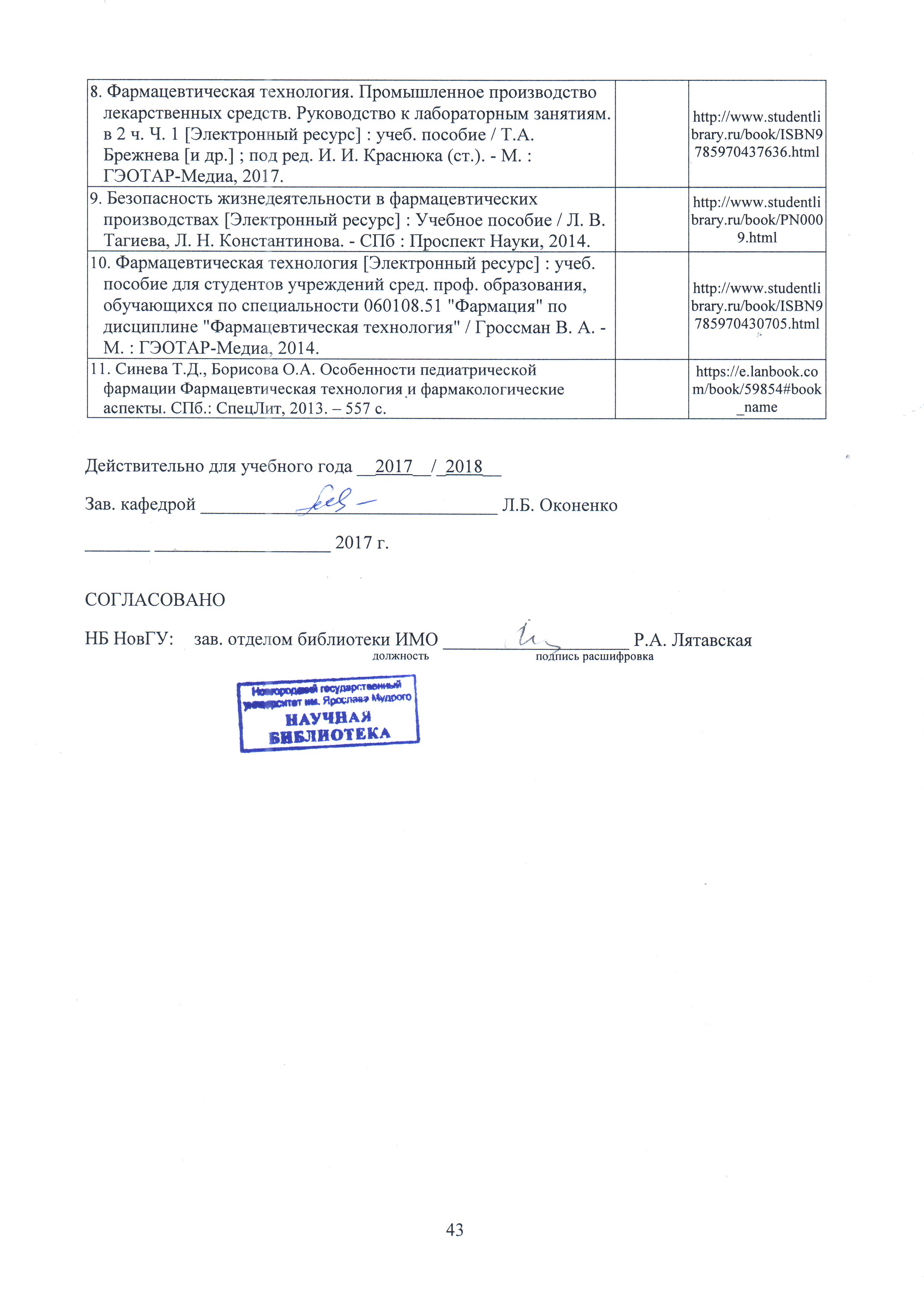 http://www.studentlibrary.ru/book/ISBN9785970437636.html9. Безопасность жизнедеятельности в фармацевтических производствах [Электронный ресурс] : Учебное пособие / Л. В. Тагиева, Л. Н. Константинова. - СПб : Проспект Науки, 2014.http://www.studentlibrary.ru/book/PN0009.html10. Фармацевтическая технология [Электронный ресурс] : учеб. пособие для студентов учреждений сред. проф. образования, обучающихся по специальности 060108.51 "Фармация" по дисциплине "Фармацевтическая технология" / Гроссман В. А. - М. : ГЭОТАР-Медиа, 2014.http://www.studentlibrary.ru/book/ISBN9785970430705.html11. Синева Т.Д., Борисова О.А. Особенности педиатрической фармации Фармацевтическая технология и фармакологические аспекты. СПб.: СпецЛит, 2013. – 557 с.https://e.lanbook.com/book/59854#book_name